5 классДата: 04.04.2020Тема: День рождения.Работа в классе.Запишите дату: The 4-th of April1.Прочитайте текст на стр.100 и сделайте упр.2b стр.100 письменно в тетради (учебник)Домашнее задание.1.Напишите: какие продукты вы любите и не любите ( фото см. ниже)2. Выучите слова наизусть.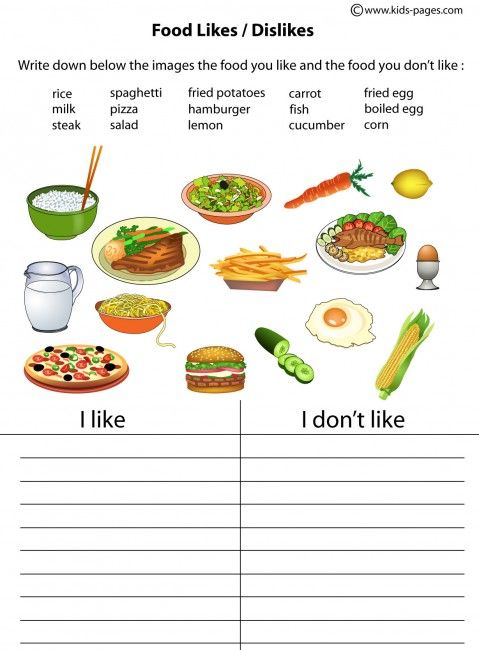 